Status of Published Accounts June 16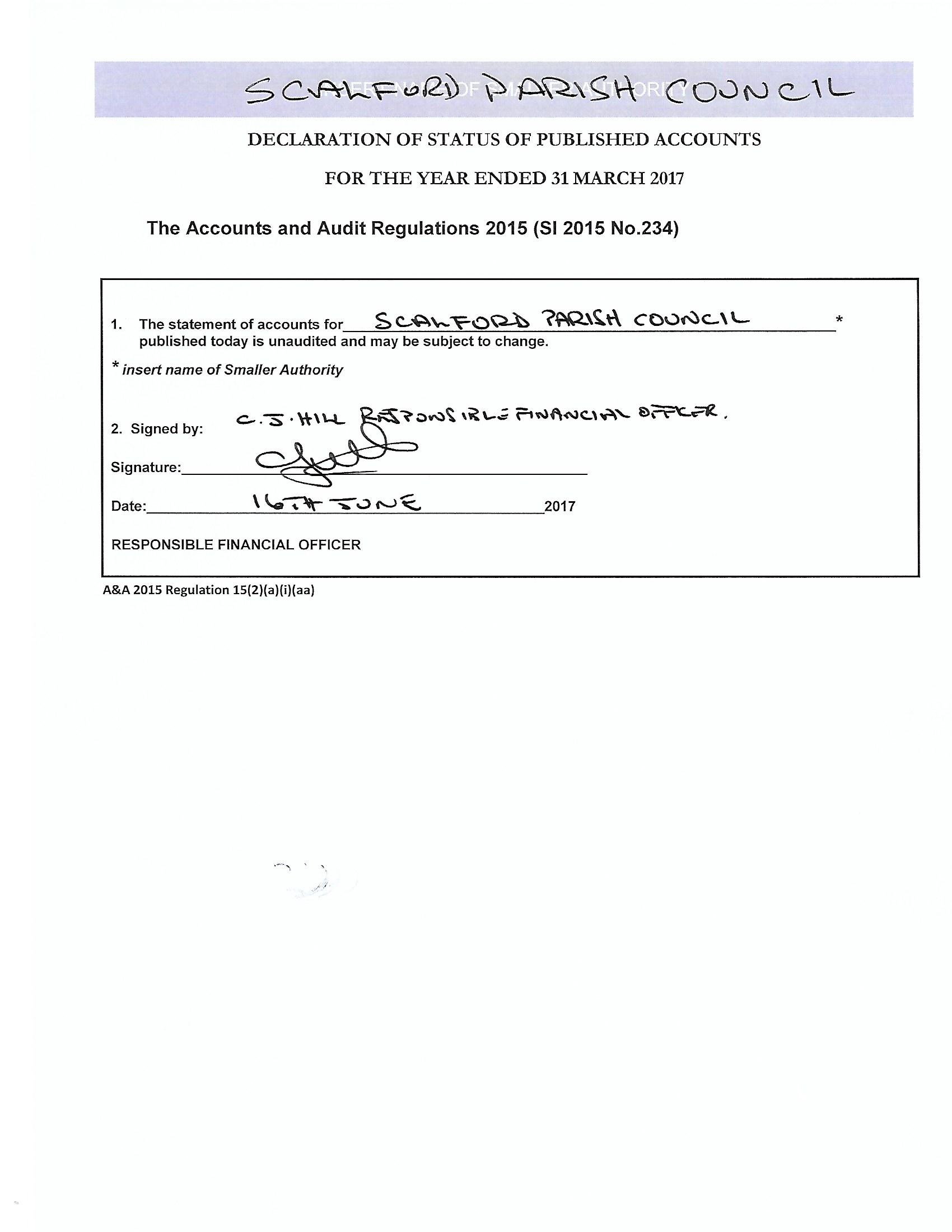 